МИНОБРНАУКИ  РОССИИ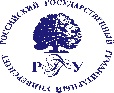 Федеральное государственное бюджетное образовательное учреждениевысшего образования«Российский государственный гуманитарный университет»(ФГБОУ ВО «РГГУ»)Аннотация дисциплины «Иностранный язык в профессиональной деятельности»Цель дисциплины – развитие иноязычной коммуникативной компетенции (речевой, языковой, социокультурной, компенсаторной, учебно-познавательной).   Задачи дисциплины:совершенствование коммуникативных умений в четырех основных видах речевой деятельности (говорении, аудировании, чтении и письме); овладение новыми языковыми средствами в соответствии с отобранными темами и сферами общения: увеличение объема используемых лексических единиц; развитие навыков оперирования языковыми единицами в коммуникативных целях;увеличение объема знаний о социокультурной специфике страны/стран изучаемого языка, совершенствование умений строить свое речевое и неречевое поведение адекватно этой специфике, формирование умений выделять общее и специфическое в культуре родной страны и страны изучаемого языка;развитие умений объясняться в условиях дефицита языковых средств при получении и передаче иноязычной информации;развитие общих и специальных учебных умений, позволяющих совершенствовать учебную деятельность по овладению иностранным языком, удовлетворять с его помощью познавательные интересы в других областях знания.Знать:- о стране изучаемого языка, её быте и культуре, своеобразии её традиций, взаимоотношении с другими странами и народностями, её истории и современности, о её языке как элементе национальной культуры;- основные фонетические и грамматические закономерности изучаемого языка и его лексическую систему.Уметь:- пользоваться приобретенным знанием при решении коммуникативных задач в определённых ситуациях бытового, делового и профессионального общения.Владеть:-  навыками использования соответствующих умений в моделируемых условиях иноязычного общения.Аннотация дисциплины «Методология исследовательской деятельности иакадемическая культура»Цель дисциплины: сформировать соответствующие современному этапу развития психологической науки представления о методологии психологии, классических и современных представлениях о парадигмах и категориальном строе психологии, как научную основу для решения актуальных теоретических и научно-практических задач психологических исследований.Задачи дисциплины: 	изучить  историю и современное состояние методологии психологии;	рассмотреть уровни, методологии, ее основные инварианты, проблемы и парадигмы;	изучить трансформации в построении категориального строя, содержании парадигм и критериев научности психологических теорий;	сформировать представления о мультипарадигмальности, комплексности и междисциплинарности в определении проблем и постановке задач современных научных исследований; 	сформировать умения интерпретировать полученные в курсе знания и применять их при построении собственного исследования;	совершенствовать умение соотносить методологические принципы, задачи и методику психологического исследования;	через изучение содержания дисциплины способствовать развитию профессионально-важных для ученого-исследователя личностных качеств (целеустремленности, настойчивости, последовательности, активности и др.).Дисциплина направлена на формирование следующих компетенций: УК-5.1. Отмечает и анализирует особенности межкультурного взаимодействия (преимущества и возможные проблемные ситуации), обусловленные различием этических, религиозных и ценностных систем;УК-5.2. Предлагает способы преодоления коммуникативных барьеров при межкультурном взаимодействии;УК-5.3. Придерживается принципов недискриминационного взаимодействия, основанного на толерантном восприятии культурных особенностей представителей различных этносов и конфессий, при личном и массовом общении.ОПК-8.1 Учитывает историко-философские, медико-биологические, психологические аспекты, сущность и особенности педагогической деятельности специалиста в сфере образованияОПК-8.2 Осуществляет выбор методов, форм и средств педагогической деятельности в зависимости от контекста профессиональной деятельности с учетом результатов научных исследованийОПК-8.3 Использует современные научные знания в проектировании образовательного пространстваВ результате освоения дисциплины обучающийся должен:Знать:- основные положения современной методологии психологической науки (структуру, принципы, основные категории)- методы психодиагностики- закономерности развития способностей обучающихся- психологические аспекты, сущность и особенности педагогической деятельности специалиста в сфере образованияУметь: - свободно оперировать системой понятий и категорий психологии;- осуществлять диагностическую работу, необходимую в профессиональной деятельности- конструктивно взаимодействовать со специалистами смежных областей по вопросам развития способностей обучающихся- осуществлять выбор методов, форм и средств педагогической деятельности в зависимости от контекста профессиональной деятельности с учетом результатов научных исследованийВладеть:-  способами  применения полученных знаний в собственных научных и прикладах исследованиях- навыками диагностической работы- навыками взаимодействия со специалистами смежных областей по вопросам развития способностей обучающихся.- навыками проектирования образовательного пространстваАннотация дисциплины «Межкультурное взаимодействие»Цель дисциплины: сформировать у студентов представление о культуре, ее базовых категориях, многообразии форм и исторических типов, принципах ее теоретического осмысления.Задачи дисциплины: - сформировать у студентов представление о культуре как важнейшем аспекте социальной жизни; - познакомить студентов с историческими аспектами становления культуры и культурологическим подходом к исторической типологии культуры;- научить студентов применять основные культурологические теории для анализа различных аспектов жизни людей – социальных, психологических, политических, художественных; - выявить и обсудить наиболее значимые проблемы культуры современного мира (глобализация, мультикультурализм, универсализация культуры и др.);сформировать навыки строить устную и письменную речь при обсуждении проблем культурологии.Дисциплина направлена на формирование следующих компетенций: УК-5- способен анализировать и учитывать разнообразие культур в процессе межкультурного взаимодействияУК-5.1 – знает психологические основы социального взаимодействия; направленного на решение профессиональных задач; национальные, этнокультурные и конфессиональные особенности и народные традиции населения;. УК-5.2.- умеет грамотно, доступно излагать профессиональную информацию в процессе межкультурного взаимодействия; соблюдать этические нормы и права человека; анализировать особенности социального взаимодействия с учетом национальных, этнокультурных, конфессиональных особенностей. УК-5.3. владеет организацией продуктивного взаимодействия в профессиональной среде с учетом национальных, этнокультурных, конфессиональных особенностей; преодолением коммуникативных, образовательных, этнических, конфессиональных и других барьеров в процессе межкультурного взаимодействия; выявлением разнообразия культур в процессе межкультурного взаимодействия. ОПК-4 способен создавать и реализовывать условия и принципы духовно-нравственного воспитания обучающихся на основе базовых национальных ценностейОПК-4.1 Анализирует принципы, теории, методики духовно-нравственного воспитания обучающихсяОПК-4.2 Использует методы и приемы становления нравственного отношения обучающихся к окружающей действительностиОПК-4.3 Осуществляет духовно-нравственное воспитание обучающихся на основе базовых национальных ценностей с учетом особенностей развитияВ результате освоения дисциплины обучающийся должен:Знать:-предметную специфику культурологии, ее место в системе гуманитарного знания; основные подходы к определению понятия «культура»; - базовые принципы построения различных концепций культуры; - актуальные проблемы межкультурных отношенийУметь: - критически воспринимать и интерпретировать тексты по культурологии; - понимать логику  культурных явлений, их обусловленность  социальным и историческим контекстом;  - учитывать культурные аспекты социальной, политической, экономической, психологической, художественной сфер жизни людей; - анализировать современные проблемы культурыВладеть:- понятийным аппаратом дисциплины;  - навыками анализа различных концепций культуры; различными техниками анализа текстов.Аннотация дисциплины «Научные школы и теории современной психологии»Цель дисциплины: сформировать соответствующие современному этапу развития психологической науки представления о классических и современных школах и направлениях психологической науки, факторах, определяющих появление и трансформации ведущих научных школ и направлений, ведущих закономерностях и тенденций в их развитии, как научную основу для решения актуальных теоретических и научно-практических задач психологических исследований.Задачи дисциплины:изучить  историю и современное состояние ведущих научных школ и направлений  психологии;рассмотреть причины разделения психологии и выделения основных психологических школ и направлений в разные периоды развития психологической науки;проанализировать предмет психологии и подходы к исследованию психики в основных психологических школах и направлениях;изучить трансформации в развитии ведущих научных школ и направлений и факторы, детерминирующие эти трансформации; сформировать представления о мультипарадигмальности, комплексности и междисциплинарности в определении проблем и постановке задач современных научных исследований; сформировать умения интерпретировать полученные в курсе знания и применять их при построении собственного исследования;совершенствовать умение соотносить методологические принципы, задачи и методику психологического исследования.Дисциплина «Научные школы и теории современной психологии» направлена на формирование следующих  компетенций: УК-5.1. Отмечает и анализирует особенности межкультурного взаимодействия (преимущества и возможные проблемные ситуации), обусловленные различием этических, религиозных и ценностных системУК-5.2. Предлагает способы преодоления коммуникативных барьеров при межкультурном взаимодействии УК-5.3 Придерживается принципов недискриминационного взаимодействия, основанного на толерантном восприятии культурных особенностей представителей различных этносов и конфессий, при личном и массовом общении.ОПК-8.1 Учитывает историко-философские, медико-биологические, психологические аспекты, сущность и особенности педагогической деятельности специалиста в сфере образованияОПК-8.2 Осуществляет выбор методов, форм и средств педагогической деятельности в зависимости от контекста профессиональной деятельности с учетом результатов научных исследованийОПК-8.3 Использует современные научные знания в проектировании образовательного пространстваВ результате освоения дисциплины обучающийся должен:Знать: основные положения современной методологии психологической науки (структуру, принципы, основные категории)Уметь: свободно оперировать системой понятий и категорий психологии; Владеть: способами применения полученных знаний в собственных научных и прикладах исследованияхАннотация дисциплины «Методология и методы психолого-педагогическихисследований»Цель дисциплины:сформировать соответствующие современному этапу развития психологической науки представления о методологии психологии, классических и современных представлениях о парадигмах и категориальном строе психологии, как научную основу для решения актуальных теоретических и научно-практических задач психологических исследований.Задачи дисциплины:изучить  историю и современное состояние методологии психологии;рассмотреть уровни, методологии, ее основные инварианты, проблемы и парадигмы;изучить трансформации в построении категориального строя, содержании парадигм и критериев научности психологических теорий;сформировать представления о мультипарадигмальности, комплексности и междисциплинарности в определении проблем и постановке задач современных научных исследований; сформировать умения интерпретировать полученные в курсе знания и применять их при построении собственного исследования;совершенствовать умение соотносить методологические принципы, задачи и методику психологического исследования;через изучение содержания дисциплины способствовать развитию профессионально-важных для ученого-исследователя личностных качеств (целеустремленности, настойчивости, последовательности, активности и др.).Дисциплина направлена на формирование следующих  компетенций: УК-1.1 Выявляет проблемную ситуацию в процессе анализа проблемы, определяет этапы ее разрешения с учетом вариативных контекстовУК-1.2. Находит, критически анализирует и выбирает информацию, необходимую для выработки стратегии действий по разрешению проблемной ситуацииУК-1.3 Рассматривает различные варианты решения проблемной ситуации на основе системного подхода, оценивает их преимущества и рискиУК-1.4 Грамотно, логично, аргументированно формулирует собственные суждения и оценки. Предлагает стратегию действийУК – 1.5 Определяет и оценивает практические последствия реализации действий по разрешению проблемной ситуацииОПК-8 Способен проектировать педагогическую деятельность на основе специальных научных знаний и результатов исследованийОПК-8.1 Учитывает историко-философские, медико-биологические, психологические аспекты, сущность и особенности педагогической деятельности специалиста в сфере образованияОПК-8.2. Осуществляет выбор методов, форм и средств педагогической деятельности в зависимости от контекста профессиональной деятельности с учетом результатов научных исследованийОПК-8.3. Использует современные научные знания в проектировании образовательного пространстваВ результате освоения дисциплины обучающийся должен:Знать: основные положения, тенденции развития  и достижения современной методологии психологической наукиактуальные проблемы и основные направления современных психологических исследований; основные направления  современных трансформаций  методологии психологической науки.факторы, влияющие на восприятие и понимание информации, условия и сущностные особенности механизмов психического и психологического развития;Уметь: свободно оперировать системой понятий и категорий психологии, соотносить знания о  разных парадигмальных подходах с конкретными задачами и конкретной социокультурной ситуацией исследования.соотносить методологические принципы различных научных школ с задачами и методами психологического исследования.характеризовать свои научные интересы;использовать и представлять в адекватной форме  полученные знания в различных ситуациях и в разных социокультурных контекстах;Владеть: методами теоретической и прикладной методологии и системой комплексного  психологического обследования, способами  применения полученных знаний в собственных научных и прикладах исследованияхнавыками применения знаний о проблемах и направлениях современной методологии для научной деятельности в различных  контекстах.способами реализации творческого потенциала в заданных условиях и в рамках конкретной методологии задач исследования.Аннотация дисциплины «Информационные технологии в психологии»    Целью изучения курса «Информационные технологии в психологии» является формирование знаний и умений в применении общих принципов выбора и использования общего и специального прикладного программного инструментария для решения профессиональных задач. Задачи изучения дисциплины: усвоение студентами необходимых теоретических положений в области информационных технологий, а также ознакомление их с современными методами работы в этой сфере; приобретение навыков работы с общим и специальным прикладным программным инструментарием для решения профессиональных задач; приобретение навыков самостоятельного выбора и использования современного информационных технологий в организации собственной профессиональной деятельности. Дисциплина направлена на формирование следующих компетенций: УК-1.1. Выявляет проблемную ситуацию в процессе анализа проблемы, определяет этапы ее разрешения с учетом вариативных контекстов. УК-1.2. Находит, критически анализирует и выбирает информацию, необходимую для выработки стратегии действий по разрешению проблемной ситуации. УК-1.3. Рассматривает различные варианты решения проблемной ситуации на основе системного подхода, оценивает их преимущества и риски. УК-1.4. Грамотно, логично, аргументированно формулирует собственные суждения и оценки. Предлагает стратегию действий УК-1.5. Определяет и оценивает практические последствия реализации действий по разрешению проблемной ситуации.ОПК-7.1 Реализует технологии взаимодействия и сотрудничества в образовательном процессеОПК-7.2 Применяет приемы индивидуального подхода к разным участникам образовательных отношенийОПК-7.3Решает проблемы при взаимодействии с различным контингентом обучающихсяВ результате освоения дисциплины обучающийся должен:Знать:основные понятия теории информационных технологий и систем, технических и программных средств, их классификации и области применения; основы информационного обеспечения работ в сфере профессиональной деятельности психолога;основные тенденции развития и достижения современных информационных технологий;способы представления результатов в различных формах их технического сопровождения- технологии взаимодействия и сотрудничества в образовательном процессеУметь: осуществлять поиск необходимой информации; решать задачи различного характера с помощью стандартного программного обеспечения; самостоятельно искать, анализировать, и систематизировать научную информацию;соотносить знания различных научных направлений с конкретными задачами и конкретной ситуацией исследования- решать проблемы при взаимодействии с различным контингентом обучающихсяВладеть:навыками применения общего и специального прикладного программного инструментария для решения практических задач абстрактным мышлением и синтезом существующих информационных технологий в постановке и реализации конкретных задач в деятельности оптимальными методами и технологиями для реализации поставленных целей исследованиясуществующими методами и методиками научной и практической деятельности психолога с использованием современных информационных технологий.- применять приемы индивидуального подхода к разным участникам образовательныхАннотация дисциплины «Психология управления» (в РПД указано Психология управления персоналом)Цель: формирование представлений о психологических основах  управленческой деятельности.Задачи дисциплины предполагают выработку практических навыков- получение базовых знаний в указанной области;- формирование умений вычленять психологические аспекты в деятельности руководителя;	овладение психологическими методами управления.Дисциплина направлена на формирование следующих компетенций: УК-3.1. Понимает эффективность использования стратегии сотрудничества для достижения поставленной цели, определяет роль каждого участника в команде. УК-3.2. Учитывает в совместной деятельности особенности поведения и общения разных людей УК-3.3. Способен устанавливать разные виды коммуникации (устную, письменную, вербальную, невербальную, реальную, виртуальную, межличностную и др.) для руководства командой и достижения поставленной цели. УК-3.4. Демонстрирует понимание результатов (последствий) личных действий и планирует последовательность шагов для достижения поставленной цели, контролирует их выполнение. УК-3.5. Эффективно взаимодействует с членами команды, в т.ч. участвует в обмене информацией, знаниями и опытом, и презентации результатов работы команды.ОПК-7.1 Реализует технологии взаимодействия и сотрудничества в образовательном процессеОПК-7.2 Применяет приемы индивидуального подхода к разным участникам образовательных отношенийОПК-7.3Решает проблемы при взаимодействии с различным контингентом обучающихсяВ результате освоения дисциплины обучающийся должен:Знать:- современные теоретические подходы к изучению личности, группы и организации, основы возникновения, профилактики и разрешения трудовых конфликтов в коллективе- технологии взаимодействия и сотрудничества в образовательном процессеУметь: - анализировать поведение персонала на индивидуальном, групповом и организационном уровне и применять методы управления - решать проблемы при взаимодействии с различным контингентом обучающихсяВладеть:-	методами управления органиазционными процессами и стрессами в организации для повышения индивидуальной и групповой  эффективности .- применять приемы индивидуального подхода к разным участникам образовательныхАннотация дисциплины «Психолого-педагогическая диагностика»     Целью является формирование основных практических навыков интерпретации результатов обследования развития личности.Задачи- ознакомление с ведущими тенденциями развития зарубежной и отечественной психолого-педагогической диагностики на современном этапе;- формирование понимания значения раннего выявления нарушений в развитии;- ознакомление с наиболее известными методиками обследования, способами анализа и интерпретации полученных результатов;- показ необходимости комплексного (медико-психолого-педагогического) обследования личности.Дисциплина направлена на формирование следующих компетенций: УК-2.1. Выстраивает этапы работы над проектом с учетом последовательности их реализации, определяет этапы жизненного цикла проекта.УК-2.2. Определяет проблему, на решение которой направлен проект, грамотно формулирует цель проекта. Определяет исполнителей проекта. УК-2.3. Проектирует решение конкретных задач проекта, выбирая оптимальный способ их решения, исходя из действующих правовых норм и имеющихся ресурсов и ограничений. УК-2.4. Качественно решает конкретные задачи (исследования, проекта, деятельности) за установленное время. Оценивает риски и результаты проекта. УК-2.5. Публично представляет результаты проекта, вступает в обсуждение хода и результатов проекта.ОПК-5.1Реализует принципы организации контроля и оценивания образовательных результатов обучающихсяОПК-5.2Применяет инструментарий и методы в диагностике и оценке показателей уровня и динамики развития обучающихсяОПК-5.3 Разрабатывает и реализует программы преодоления трудностей в обученииВ результате освоения дисциплины обучающийся должен:Знать:методы и технологии, позволяющие решать диагностические и развивающие задачи; принципы организации контроля и оценивания образовательных результатов обучающихся Уметь: планировать и проводить диагностическое обследование с использованием стандартизированного инструментария, включая обработку результатов; разрабатывать и программы преодоления трудностей в обучении Владеть:навыком анализа данныхнавыком написания психол.-педагогического заключения.навыками реализации программы преодоления трудностей в обучении; инструментарием и методами в диагностики и оценке показателей уровня и динамики развития обучающихсяАннотация дисциплины «Современные концепции психофизиологии и психогенетики»Цель: формирование у магистрантов представления об основных теоретических ориентациях, концепциях и понятийном аппарате ведущих направлений психофизиологии и психогенетики.Задачи дисциплины предполагают выработку практических навыковформирование знаний о содержании и специфических особенностях различных теоретических подходов в современной отечественной и зарубежной психофизиологии; усвоение основных теоретических моделей школ и направлений в психофизиологии; овладение системой понятий, используемых в исследованиях различных научных школ; формирование способности анализировать и идентифицировать конкретные понятия и концепции по их принадлежности к разным теоретическим направлениям;  умение адекватно применять принципы, концепции и понятийный аппарат психологических школ в проведении самостоятельных исследований в сфере психофизиологии; усвоить знания  о  содержании понятий «наследственность», «генотип», «фенотип», «среда», «генотип - средовое   взаимодействие», а также о специфике организации  индивидуального подхода к человеку с  учетом  роли генотипа в происхождении его индивидуальных  особенностей;изучить  основные теоретические подходы  психогенетики   в плане понимания  роли наследственности в происхождении индивидуально-психологических различий и достижений;развивать  профессиональные умения в реализации  индивидуального подхода  с учетом  роли наследственности и среды.Дисциплина направлена на формирование следующих компетенций:  ОПК-6.1 Учитывает особенности развития обучающихся для планирования учебно-воспитательной работыОПК-6.2 Разрабатывает и реализует индивидуальные образовательные маршруты, индивидуально-ориентированные образовательные программы для обучающихся, в том числе с особыми образовательными потребностямиОПК-6.3 Планирует и проводит индивидуальные мероприятия в рамках образовательного и коррекционно-развивающего процесса с учетом особенностей развития и особых образовательных потребностей обучающихся с особыми образовательными потребностямиВ результате освоения дисциплины обучающийся должен:Знать:- основные теоретические подходы, направления, концепции и школы психологии в их  современном состоянии, а также важнейшие тенденции в развитии науки;- определение понятий «наследственность, среда, эпигенез»,  «генотип, фенотип» и их связь; - основные  положения количественной генетики, поскольку психологические  черты  относятся  именно  к  этой  категории  признаков; -  специфику психологических признаков как объектов генетического исследования; - содержание и задачи основных направлений психогенетики,- основные теоретические подходы  к пониманию методов генетического анализа  в реализации индивидуального подхода к ребенку, подростку, взрослому  - популяционный характер данных  психогенетики - особенности развития обучающихся для планирования учебно-воспитательной работыУметь: - применять знание основных теоретических направлений психофизиологии при анализе исследований и разработок в этой области, а также при планировании и проведении собственной психологической работы- профессионально грамотно определять причину психологических нарушений и трудностей с точки зрения соотношения  влияний наследственности и среды; - понимать, что  любой  фенотипический  признак  есть  результат взаимодействия  генотипа  и  среды  и, следовательно, зависит  от уникального  сочетания  обоих  факторов;- профессионально грамотно осуществлять психологическое сопровождение детей и подростков с учетом соотношения факторов генотипа и среды- - разрабатывать и реализовать индивидуальные образовательные маршруты, индивидуально-ориентированные образовательные программы для обучающихся, в том числе с особыми образовательными потребностямиВладеть:-	понятийным аппаратом современной психофизиологии, навыками составления программ теоретических и эмпирических исследований с учетом новейших тенденций в развитии психологии, а также навыками планирования учебных курсов, содержащих теоретический материал- базовыми средствами и методами построения прогноза   интеллектуальных и учебных достижений и личностных особенностей    в целях реализации индивидуального подхода, профессиональной ориентации и профессионального отбора.Аннотация дисциплины «Современные концепции возрастной ипедагогической психологии»Цель: формирование у магистрантов представления об основных теоретических ориентациях, концепциях и понятийном аппарате ведущих направлений психофизиологии и психогенетики.Задачи дисциплины предполагают выработку практических навыковформирование знаний о содержании и специфических особенностях различных теоретических подходов в современной отечественной и зарубежной психофизиологии; усвоение основных теоретических моделей школ и направлений в психофизиологии; овладение системой понятий, используемых в исследованиях различных научных школ; формирование способности анализировать и идентифицировать конкретные понятия и концепции по их принадлежности к разным теоретическим направлениям;  умение адекватно применять принципы, концепции и понятийный аппарат психологических школ в проведении самостоятельных исследований в сфере психофизиологии; усвоить знания  о  содержании понятий «наследственность», «генотип», «фенотип», «среда», «генотип - средовое   взаимодействие», а также о специфике организации  индивидуального подхода к человеку с  учетом  роли генотипа в происхождении его индивидуальных  особенностей;изучить  основные теоретические подходы  психогенетики   в плане понимания  роли наследственности в происхождении индивидуально-психологических различий и достижений;развивать  профессиональные умения в реализации  индивидуального подхода  с учетом  роли наследственности и среды.Дисциплина направлена на формирование следующих компетенций:  ОПК-6.1 Учитывает особенности развития обучающихся для планирования учебно-воспитательной работыОПК-6.2 Разрабатывает и реализует индивидуальные образовательные маршруты, индивидуально-ориентированные образовательные программы для обучающихся, в том числе с особыми образовательными потребностямиОПК-6.3 Планирует и проводит индивидуальные мероприятия в рамках образовательного и коррекционно-развивающего процесса с учетом особенностей развития и особых образовательных потребностей обучающихся с особыми образовательными потребностямиВ результате освоения дисциплины обучающийся должен:Знать:- основные теоретические подходы, направления, концепции и школы психологии в их  современном состоянии, а также важнейшие тенденции в развитии науки;- определение понятий «наследственность, среда, эпигенез»,  «генотип, фенотип» и их связь; - основные  положения количественной генетики, поскольку психологические  черты  относятся  именно  к  этой  категории  признаков; -  специфику психологических признаков как объектов генетического исследования; - содержание и задачи основных направлений психогенетики,- основные теоретические подходы  к пониманию методов генетического анализа  в реализации индивидуального подхода к ребенку, подростку, взрослому  - популяционный характер данных  психогенетики - особенности развития обучающихся для планирования учебно-воспитательной работыУметь: - применять знание основных теоретических направлений психофизиологии при анализе исследований и разработок в этой области, а также при планировании и проведении собственной психологической работы- профессионально грамотно определять причину психологических нарушений и трудностей с точки зрения соотношения  влияний наследственности и среды; - понимать, что  любой  фенотипический  признак  есть  результат взаимодействия  генотипа  и  среды  и, следовательно, зависит  от уникального  сочетания  обоих  факторов;- профессионально грамотно осуществлять психологическое сопровождение детей и подростков с учетом соотношения факторов генотипа и среды- - разрабатывать и реализовать индивидуальные образовательные маршруты, индивидуально-ориентированные образовательные программы для обучающихся, в том числе с особыми образовательными потребностямиВладеть:-	понятийным аппаратом современной психофизиологии, навыками составления программ теоретических и эмпирических исследований с учетом новейших тенденций в развитии психологии, а также навыками планирования учебных курсов, содержащих теоретический материал- базовыми средствами и методами построения прогноза   интеллектуальных и учебных достижений и личностных особенностей    в целях реализации индивидуального подхода, профессиональной ориентации и профессионального отбора.Аннотация дисциплины «Гендерная психология»     Целью курса является ознакомление студентов с социально-психологическими основами гендерных исследований, расширение их знаний о поле и гендере, основных результатах западных и отечественных исследований гендерной социализации. В рамках курса студенты обучаются рассматривать мужественность и женственность как продукты гендерной системы (а не только биологии) и изучают возможные механизмы формирования этих конструктов в современном обществе.Цель курса реализуется в ряде задач:формирование представлений об основах гендерного подхода в психологии;формирование знаний о психологических и социальных составляющих пола человека; о механизмах их формирования; об основных институтах и агентах гендерной социализации;формирование умения рассматривать проблемы проявления маскулинности/феминности с позиций гендерного подхода и применять это видение в психологической работе.Аннотация дисциплины «Современные модели организации образовательногопроцесса»Цель дисциплины: сформировать соответствующие современному этапу развития психологической науки представления о современных моделях организации образовательного процесса.Задачи дисциплины:овладеть теоретико-методологическими основаниями современного образовательного процесса, тенденциями и стратегиями развития системы образования на современном этапе в Российской Федерации и за рубежом; освоить нормативно-правовые основы управления образовательной организацией, общими принципами управления образовательного процесса;сформировать умения в области управления педагогическим коллективом;сформировать навыки анализа эффективности моделей образовательного процессаДисциплина направлена на формирование следующих компетенций: УК-3.1.Понимает эффективность использования стратегии сотрудничества для достижения поставленной цели, определяет роль каждого участника в команде. УК-3.2. Учитывает в совместной деятельности особенности поведения и общения разных людей УК-3.3. Способен устанавливать разные виды коммуникации (устную, письменную, вербальную, невербальную, реальную, виртуальную, межличностную и др.) для руководства командой и достижения поставленной цели. УК-3.4.Демонстрирует понимание результатов (последствий) личных действий и планирует последовательность шагов для достижения поставленной цели, контролирует их выполнение. УК-3.5. Эффективно взаимодействует с членами команды, в т.ч. участвует в обмене информацией, знаниями и опытом, и презентации результатов работы команды.ОПК-2.1 Анализирует способы проектной деятельности в образованииОПК-2.2 Разрабатывает целевой, содержательный и организационный разделы основных и дополнительных общеобразовательных программОПК-2.3 Имеет опыт участия в проектировании  основных и дополнительных общеобразовательных программВ результате освоения дисциплины обучающийся должен:Знать:- системы образования на современном этапе в Российской Федерации и за рубежом;- принципы и уровни государственно-общественного управления образовательным процессом;- содержание функции организации и реализация ее в образовательном учреждении;- инновационные образовательные парадигмы и компетентностный подход в психолого-педагогическом образовании;- модели территориальных образовательных комплексов в системе непрерывного образования.- способы проектной деятельности в образованииУметь: - анализировать современные подходы к управлению образовательным процессом;- разрабатывать целевой, содержательный и организационный разделы основных и дополнительных общеобразовательных программ Владеть:-  технологиями организации образовательного процесса- проектированием  основных и дополнительных общеобразовательных программАннотация дисциплины «Управление образовательными системами»   Цель дисциплины: формирование представлений о теоретико-методологических основах современного образовательного менеджмента, тенденциях и стратегиях развития системы образования на современном этапе в Российской Федерации и за рубежом.Задачи дисциплины:овладеть общими принципами управления изменениями в образовательной организации; освоить концептуальные основания управления образовательной организацией;сформировать умения в области стратегического управления образовательной организацией;сформировать навыки менеджмента в деятельности руководителя образовательной организацииДисциплина направлена на формирование следующих компетенций: ПКУ-4.1  Разрабатывает и внедряет эффективную модель деятельности образовательной организацииПКУ-4.2 Разрабатывает стратегию и планы развития образовательной организацииВ результате освоения дисциплины обучающийся должен:Знать: - эволюцию системы образования в России и за рубежом;- специфику управленческого труда руководителя образовательной организации;- особенности программно-целевого управления в режиме развития образовательной организации- содержание управленческой культуры руководителя образовательной организации- тенденции и проблемы современного образования- основные направления государственной политики РФ в сфере образования- методологию, закономерности и принципы менеджмента в образованииУметь- осуществлять управление образовательной организацией в режиме развития;- управлять содержанием образования и образовательным процессом в логике федеральных государственных образовательных стандартов- управлять воспитательной системой образовательной организацииВладеть: - технологией о управления методической работой в образовательной организации в условиях ФГОС.- навыками принятия управленческого решения- технологиями повышения квалификации и аттестации педагогических работниковАннотация дисциплины «Нормативно-правовое обеспечение деятельностиобразовательной организации»     нормативно-правового обеспечения деятельности образовательной организации.Задачи дисциплины:- овладеть нормативно-правовыми основами управления образовательной организацией;- освоить принципы государственной регламентации деятельности образовательной организации, а также государственного контроля (надзора) в сфере образования;- сформировать умения ведения организационно-распорядительной документации в образовательной организации;овладеть основными понятиями о делопроизводстве образовательной организации. Перечень планируемых результатов обучения по дисциплине, соотнесенных с индикаторами достижения компетенцийАннотация дисциплины «Управление организационной культуройобразовательной организации»Цель дисциплины: сформировать профессиональные компетенции в области управления организационной культурой образовательной организации.Задачи дисциплины:- овладеть основами формирования организационной культуры образовательной организации;- освоить специфику коммуникации в культуре образовательной организации;- освоить способы мотивации создания, обмена, распространения и использования знаний в образовательной организации;- сформировать навыки управления знаниями в образовательной организацииПеречень планируемых результатов обучения по дисциплине, соотнесенных с индикаторами достижения компетенцийАннотация дисциплины «Информационная открытость и связиобразовательной организации с общественностью»Цель дисциплины: сформировать профессиональные компетенции, позволяющие обеспечивать информационную открытость и связи образовательной организации с общественностью.Задачи дисциплины:- овладеть концепцией связей образовательной организации с общественностью;- освоить перспективное и оперативное планирование связей с общественностью;- сформировать умения в области оценки эффективности организации связей образовательного учреждения с общественностью;- сформировать навыки исследования и аналитической работы в сфере организации связей образовательного учреждения с общественностью. Перечень планируемых результатов обучения по дисциплине, соотнесенных с индикаторами достижения компетенцийАннотация дисциплины «Управление учебной и внеучебной деятельностьюобразовательной организации»     Цель дисциплины: сформировать профессиональные компетенции, позволяющие обеспечивать управление учебной и внеучебной деятельностью образовательной организации.Задачи дисциплины:овладеть механизмами и эффективными инструментами организации взаимодействия участников образовательного процесса через анализ коммуникативных, презентационных и интерактивных компетентностей;освоить управленческие аспекты организации педагогической работы в образовательной организации;сформировать умения в области организационно-кадрового обеспечения управления учебной и внеучебной деятельностью в общеобразовательном учреждениисформировать навыки моделирования и построения учебной и внеучебной системы образовательного учрежденияДисциплина направлена на формирование следующих компетенций: ПКУ-4 Способен организовать  психолого-педагогическое и методическое сопровождение реализации основных и дополнительных образовательных программ ПКУ-4.5 Разрабатывает образовательные программы, программы воспитания и социализации обучающихся, воспитанников, коррекционных программы.ПКУ-4.6  Разрабатывает и реализует мониторинг результатов деятельности образовательной организацииВ результате освоения дисциплины обучающийся должен:Знать: - понятие управления и педагогического менеджмента, педагогическую характеристику функций управления учебной и внеучебной деятельностью в общеобразовательном учреждении;- содержание деятельности образовательной организации по реализации образовательной программы, условия реализации и разработки, образовательной программы, управленческий цикл реализации образовательной программы, понятие образовательной программы и условия ее реализации, структуру образовательной программы в соответствии с требованиями Федерального государственного образовательного стандарта образования;- инновационные образовательные парадигмы и компетентностный подход в психолого-педагогическом образовании- ценностно-смысловые аспекты психолого-педагогической деятельности- психолого-педагогические особенности профессиональной педагогической деятельности- прагматические аспекты использования типологий педагогов и обучающихся для повышения эффективности взаимодействия участников образовательного процесса- концепции, сущность и цели современного обучения- общую характеристику образовательных технологий, составляющие образовательных технологий: методы, методики, средства и формы коллективного обученияУметь: - осуществлять методическое обеспечение деятельности педагогического коллектива;- обеспечивать повышение квалификации и аттестация педагогических кадров- преодолевать дидактические трудности педагогического взаимодействия- применять формы и методы организации методического сопровождения педагогов- реализовывать основные принципы и закономерности личностно ориентированного образовательного процессаВладеть: - современными средствами оценивания в образовательной организации, в том числе технологиями оценивания на основе использования методов анализа конкретных ситуаций или контекстного обучения;- технологией оценки образовательной результативности профессиональной деятельности педагога;- методом педагогического прогнозирования;- технологиями личностно ориентированного, модульного, проблемного, контекстного, развивающего, информационного и дистанционного обучения;- технологией обучения в сотрудничестве и в партнерстве;- межкультурными и этнокультурными образовательными технологиями;- информационно-коммуникационными технологиями личностно развивающего обучения;- психологическими технологиями в образовании;- методами исследования в образовании;- технологиями развитияАннотация дисциплины «Мотивация трудовой деятельности педагогов иуправление системой оплаты труда»     Цель дисциплины: сформировать профессиональные компетенции в области мотивации трудовой деятельности педагогов и управления системой оплаты труда.Задачи дисциплины:- овладеть основными понятиями теории мотивации и стимулирования трудовой деятельности педагогов ;- освоить сущность и технологии формирования и управления системой мотивации педагогов и стимулирования их трудовой деятельности;- сформировать умения в области анализа мотивационного состояния образовательной организации;- сформировать навыки материальной и нематериальной мотивации педагогов;- сформировать навыки материальной и нематериальной мотивации педагогов.Перечень планируемых результатов обучения по дисциплине, соотнесенных с индикаторами достижения компетенцийАннотация дисциплины «Психология управления персоналом  в образовательной организации»     Цель дисциплины: сформировать профессиональные компетенции, позволяющие использовать методы и технологии кадрового менеджмента с целью повышения эффективности управления персоналом образовательной организации.Задачи дисциплины:овладеть знаниями о системе управления персоналом в образовательной организации;освоить принципы, методы и функции управления персоналом в образовательной организации;сформировать умения в области планирования персонала и анализа кадрового потенциала образовательной организации;сформировать представления об управлении подготовкой, переподготовки и повышения квалификации сотрудников образовательной организацииАннотация дисциплины «Управление эффективностью реализациидополнительных образовательных услуг»Цель дисциплины: сформировать профессиональные компетенции в области управления эффективностью реализации дополнительных образовательных услуг.Задачи дисциплины:освоить основные подходы к понятию качества образования как показателю эффективности управления реализацией дополнительных образовательных услуг;сформировать умения в области организации маркетинговой деятельности образовательной организации;овладеть концепцией управления реализацией дополнительных образовательных услуг детей с применением интегративно-вариативного подхода;сформировать умения в области мониторинга эффективности реализации дополнительных образовательных услуг.и повышения квалификации сотрудников образовательной организацииАннотация дисциплины «Управление конфликтами в образовательной организации»     Цель дисциплины: сформировать профессиональные компетенции в области управления конфликтами в образовательной организации.Задачи дисциплины:овладеть алгоритмом деятельности руководителя образовательной организации по управлению конфликтомосвоить коммуникативные технологии управления конфликтами в образовательной организациисформировать умения определять виды конфликтов;сформировать навыки диагностики конфликтных ситуаций.Дисциплина направлена на формирование следующих компетенций: ПКУ-2. Способен осуществлять психологическое консультирование субъектов образовательного процессаПКУ-2.4 Консультирует администрацию, педагогов и других работников образовательных организаций по проблемам взаимоотношений в трудовом коллективе и другим профессиональным вопросам ПКУ-3 Способен осуществлять психологическую экспертизу (оценку) комфортности и безопасности образовательной среды образовательных организаций ПКУ-3.4 Проводит диагностику организационной культуры образовательной организации; формирует предложения по совершенствованию организационной культуры образовательной организацииВ результате освоения дисциплины обучающийся должен:Знать: - типы и виды социальных конфликтов в педагогической среде- содержание конфликтологической компетентности, социально-психологические, организационно-технологические и коммуникативные аспекты управления конфликтами;- сущность конфликта, его структуру, причины, динамику и механизмы возникновения в образовательной организации;- понятие внутриличностных, межличностных, групповых, инновационных и управленческих конфликтов.Уметь: - управлять конфликтами и стрессами при взаимодействии в учебном процессе;- анализировать конфликтные ситуации в деятельности руководителя образовательной организации.Владеть: - технологиями и методами управления конфликтной ситуацией в образовательной среде;- технологиями эффективного общения и рационального поведения в конфликте- конфликтологической компетентностью. Аннотация дисциплины «Теория и практика работы с семьей как субъектомобразовательного процесса»   Цель дисциплины овладеть компетенциями, позволяющими выстраивать продуктивное общение с семьей как субъектом образовательного процесса.Задачи дисциплины:- дать представление о консультировании семьи как субъекта образовательного пространства, - научить понимать специфику функционирования образовательной системы на разных ступенях обучения, особенности нарушений развития личности и их проявления,функционально-ролевую структуру образовательного учреждения, особенности взаимодействия в нем между семьей и другими субъектами образовательного пространства;- сформировать способность организовать лекционно-просветительскую работу с родителями и педагогами; выстраивать комплексную систему формирования психологической готовности к инновациям всех субъектов образовательного процесса; проводить профилактическую и просветительскую деятельность по популяризации инноваций в образовательной среде.Дисциплина направлена на формирование следующих компетенций: ПКУ-2. Способен осуществлять психологическое консультирование субъектов образовательного процессаПКУ-2.5 Консультирует администрацию, педагогов родителей (законных представителей) по проблемам взаимоотношений с обучающимися, их развития, профессионального самоопределения и другим вопросам ПКУ-4 Способен организовать психолого-педагогическое и методическое сопровождение реализации основных и дополнительных образовательных программ ПКУ-4.5 Разрабатывает образовательные программы, программы воспитания и социализации обучающихся, воспитанников, коррекционных программыВ результате освоения дисциплины обучающийся должен:Знать: - теоретические основы взаимодействия дошкольной образовательной организации и семьи;- характеристику семьи и родительства как психолого-педагогического феномена;- системный подход к взаимодействию образовательной организации с семьями- понятие о педагогической культуре родителей- условия эффективного взаимодействия образовательной организации с семьямиУметь: - осуществлять организацию взаимодействия и сотрудничества семьи и образовательной организации;- реализовывать совместные проекты с семьями - изучать удовлетворенность семей качеством образованияВладеть: - формами взаимодействия с семьей как субъектом образовательного процессаАннотация дисциплины «Проектно-исследовательская деятельность в образовании»     Цель дисциплины: формирование компетенций, необходимых для реализации в профессиональной деятельности знаний об основах проектно-исследовательской деятельности в образовании.Задачи дисциплины:освоить принципы научно-методического сопровождения педагогического проектирования образовательной среды на современном этапе развития образования;овладеть теоретическими и практическими аспектами управления проектно-исследовательской деятельностью в сфере образованияусвоить базу знаний о теоретических основах проектной и исследовательской деятельности в обучении и воспитании учащихся;выработать систему научных знаний о комплексе принципов, методов, организационных формах проектно-исследовательской деятельности;сформировать навыки руководства проектно-исследовательской деятельностью обучающихся в соответствии с возрастными нормами их развития.Дисциплина направлена на формирование следующих компетенций: УК-2.1 Выстраивает этапы работы над проектом с учетом последовательности их реализации, определяет этапы жизненного цикла проектаУК-2.2 Определяет проблему, на решение которой направлен проект, грамотно формулирует цель проекта. Определяет исполнителей проектаУК-2.3 Проектирует решение конкретных задач проекта, выбирая оптимальный способ их решения, исходя из действующих правовых норм и имеющихся ресурсов и ограниченийУК-2.4 Качественно решает конкретные задачи (исследования, проекта, деятельности) за установленное время. Оценивает риски и результаты проектаУК-2.5 Публично представляет результаты проекта, вступает в обсуждение хода и результатов проекта ПКУ-2 Способен осуществлять психологическое консультирование субъектов образовательного процесса.ПКУ-2.4. Консультирует администрацию, педагогов и других работников образовательных организаций по проблемам взаимоотношений в трудовом коллективе и другим профессиональным вопросам.ПКУ-2.5. Консультирует администрацию, педагогов родителей (законных представителей) по проблемам взаимоотношений с обучающимися, их развития, профессионального самоопределения и другим вопросам.ПКУ-4.2 Разрабатывает стратегию и планы развития образовательной организацииВ результате освоения дисциплины обучающийся должен:Знать: - сущность проектного управления в образовательной организации;- принципы организации проектной деятельности в образовании- основные направления разработки проекта и его цели- методологию и инструменты управления образовательными проектами;- сущность и содержание стадий образовательного проекта, этапы его разработки, реализации и завершения- значение руководителя и команды проектно-исследовательской деятельности в образованииУметь: - проводить анализ проектно-исследовательской деятельности в образовании с учетом принципов разработки концепции проекта- управлять качеством, ресурсами и рисками образовательного проекта;- организовывать и управлять реализацией проектно-исследовательской деятельности- создавать проектную команду как условие успешной реализации образовательного проектаВладеть: - методами планирования содержания, технологий, объемов и сроков образовательного проекта;- технологиями экспертизы образовательного проекта;- понятийным аппаратом психолого-педагогических исследований- навыками описания и представления продукта проектно-исследовательской деятельностиАннотация дисциплины «Профилактика эмоционального выгорания педагогов»    Дисциплина реализуется кафедрой психологии семьи и детства. Цель дисциплины формирование компетенций, необходимых для профилактики эмоционального выгорания педагогов. Задачи дисциплины:овладеть теоретическими и методологическими подходами к проблеме эмоционального «выгорания» педагогов;освоить технологии формирования стрессоустойчивости и социально-психологической адаптации педагогов;сформировать умения в области профилактики синдрома эмоционального «выгорания» педагогов;сформировать представления о моделях оценки эффективности использования копинг-стратегий.Аннотация дисциплины «Управление стрессом в образовательной организации»     Цель дисциплины формирование компетенций, необходимых для управления стрессом в образовательной организации.Задачи дисциплины:овладеть научными подходами к управлению стрессом в образовательной организации;освоить методы психодиагностики стрессовых симптомов и состояний;сформировать умения в области оценки стрессогенности трудных ситуаций в образовательной среде.Дисциплина направлена на формирование следующих компетенций: ПКУ-3 Способен осуществлять  психологическую экспертизу (оценку) комфортности и безопасности образовательной среды образовательных организаций ПКУ-3.1 Выявляет факторы среды образовательной организации, способствующие развитию стрессаПКУ-3.2 Организует диагностику стресса персонала образовательной организацииПКУ-3.3 Разрабатывает программы профилактики и преодоления стресса в образовательной организации ПКУ-4 Способен организовать  психолого-педагогическое и методическое сопровождение реализации основных и дополнительных образовательных программ ПКУ-4.2 Разрабатывает стратегию и планы развития образовательной организацииВ результате освоения дисциплины обучающийся должен:Знать: - понятие организационного стресса в образовательной среде;- особенности стрессогенных факторов в деятельности руководителя образовательной организации;- понятие и характеристики трудной ситуации в аспекте стресса;- особенности развития стресс-синдромов в зависимости от особенностей профессиональной деятельности, возраста, стажа работы и гендерных различий;- модели и механизмы преодоления стресса в образовательной организации.Уметь- оценивать стресс-факторы в профессиональной и учебной деятельности участников образовательного процесса;Владеть: - навыками выявления тайм-синдрома как последствия информационного стресса в профессиональной деятельности руководителя образовательной организации.По дисциплине предусмотрена промежуточная аттестация в форме зачета с оценкойУК-1 Способен осуществлять критический анализ проблемных ситуаций на основе системного подхода, вырабатывать стратегию действийУК-2.1. Выстраивает этапы работы над проектом с учетом последовательности их реализации, определяет этапы жизненного цикла проекта УК-2.2 Определяет проблему, на решение которой направлен проект, грамотно формулирует цель проекта. Определяет исполнителей проектаУК-2.3 Проектирует решение конкретных задач проекта, выбирая оптимальный способ их решения, исходя из действующих правовых норм и имеющихся ресурсов и ограниченийУК-2.4 Качественно решает конкретные задачи (исследования, проекта, деятельности) за установленное время. Оценивает риски и результаты проектаУК-2.5 Публично представляет результаты проекта, вступает в обсуждение хода и результатов проектаУК-2.1. Выстраивает этапы работы над проектом с учетом последовательности их реализации, определяет этапы жизненного цикла проекта УК-2.2 Определяет проблему, на решение которой направлен проект, грамотно формулирует цель проекта. Определяет исполнителей проектаУК-2.3 Проектирует решение конкретных задач проекта, выбирая оптимальный способ их решения, исходя из действующих правовых норм и имеющихся ресурсов и ограниченийУК-2.4 Качественно решает конкретные задачи (исследования, проекта, деятельности) за установленное время. Оценивает риски и результаты проектаУК-2.5 Публично представляет результаты проекта, вступает в обсуждение хода и результатов проектаЗнать: понимать общие методологические принципы исследований гендера в социальной психологии.Знать: содержание основных направлений психологической работы по изучению гендерных проблем;Уметь: выявлять возможные механизмы формирования мужественности и женственности в современном обществе и анализировать маскулинность и феминность  как продукты современной гендерной системыВладеть: навыками гендерного анализа социальной ситуации развития, методами исследований проблем пола в психологии.Знать:- приоритетные направления развития системы образования Российской Федерации в рамках законов и иных нормативных правовых актов, регламентирующих профессиональную деятельность.Уметь:- выявлять актуальные проблемы в сфере образования.Владеть:- применять основные нормативно-правовые акты в сфере образования и профессиональной деятельности с учетом норм профессиональной этики.Знать: характеристику организационно-распорядительной документации и специфику ее использования в образовательной организации.Уметь: осуществлять регистрацию образовательной организации и лицензирование образовательной деятельности.Владеть: технологией ведения кадровой документации в образовательной организации.Знать: законодательную базу функционирования и развития образовательной организации; особенности правового статуса образовательной организации и правоотношений в ней, правовой статус участников образовательного процесса;Владеть: методами документационного обеспечения деятельности управления образовательной организацией Знать: понятие организационной структуры и управленческой культуры образовательной организации; социально-культурные аспекты организационных компетенций педагогов; особенности влияния организационной культуры на процесс разработки и реализации управленческих решений; сущность ценностного управления и механизмы его влияния на характеристики организационной культуры; роль организационной культуры в управлении знаниями.Уметь: использовать влияние информационных технологий на коммуникативную компетентность сотрудников образовательной организации; развивать культуру на различных стадиях жизненного цикла образовательной организации.Владеть: методами диагностики культуры образовательной организацииЗнать: характеристику организационных структур управления и принципы их формирования; организационные механизмы управления в образовательной организации; содержание деятельности управляющего совета как формы соуправления в образовательной организации;механизм влияния эмоций и настроения педагогов на социально-психологический климат;Уметь: создавать позитивный социально-психологический климат в образовательном учреждении;Владеть: ценностно-ориентированными технологиями в управлении культурой образовательной организации; технологиями соуправления в образовательной организации; коммуникативной компетентностью;Знать: роль и функции социальных сообществ и сетей в культуре образовательной организации; организационные формы деятельности PR-структур в образовательной организации.Уметь: стратегией самопрезентации, а также и технологией формирования имиджа успешного и конкурентоспособного педагога.  Знать: понятия информации и информационного пространства в образовательной организации.Уметь: осуществлять информационное обеспечение деятельности управления образовательной организацией; использовать режим функционирования и развития организации с использованием информационно-коммуникационных технологий.Владеть: технологией и содержанием PR-деятельностив образовательной организации; технологиями формирования имиджа образовательной организации.Знать: классификацию стимулов и направления стимулирования трудовой деятельности педагогов;- пути повышения трудовой активности педагогов.Уметь: разрабатывать и оптимизировать систему вознаграждения педагогов.Владеть: технологией анализа системы мотивации и стимулирования профессиональной педагогической деятельности; навыками проектирования оптимальных систем мотивации трудовой деятельности педагогов.Знать: структуру и механизмы мотивации трудовой деятельности педагогов; роль материальных и духовных потребностей в мотивационном процессе.Владеть: технологией актуализации мотивационного потенциала образовательной среды.Знать: понятие профессионального выгорания и его влияния на мотивацию трудовой деятельности; роль организационной культуры в мотивации трудовой деятельности педагогов.Уметь: определять факторы удовлетворенности трудом; использовать влияние системы управления по целям и организационной культуры на мотивацию педагогов; устранять демотивирующие факторы профессиональной педагогической деятельности.Знать: концептуальные подходы к оценке эффективности управления персоналом в образовательной организации.Уметь: оценивать эффективность подготовки, переподготовки и повышения квалификации персонала; управлять карьерой сотрудников образовательной организации и формировать кадровый резерв.Владеть: методами оценки и аттестации персонала в образовательной организации.Знать: механизмы власти и влияния в деятельности руководителя; принципы кадровой политики и стратегии в системе управления образовательной организацией.Уметь: прогнозирования потребности в персонале; определять показатели эффективности процесса адаптации педагогов.Владеть: методами сбора и анализа информации о кадровом потенциале образовательной организации.Знать: сущность и цели планирования персонала и анализа кадрового потенциала образовательной организации; механизмы профессиональной и организационной адаптации персонала.Уметь: выбирать оптимальный стиль управления персоналом образовательной организации.Знать: подходы к оценке ожидаемых результатов дополнительного образования детей; сущность интегративно-вариативного подхода к реализации дополнительных образовательных услуг; Уметь: анализировать и оценивать качество программ дополнительного образования детей.Владеть: навыками построения индивидуального образовательного маршрута в рамках комплекса программ дополнительного образования детей.Знать: современные документы международного и федерального уровней, регламентирующих функционирование дополнительного образования детей, а также региональный и локальный уровень нормативно-правовой базы системы дополнительного образования детей;Владеть: технологией управления развитием дополнительного образования детей; технологиями бизнес-планирования в образовательной организации;Знать: концептуальные идеи и критерии эффективности реализации дополнительных образовательных услуг; понятие, сущность и принципы организации современного дополнительного образования детей;Уметь: разрабатывать формы и структуры программных документов для реализации дополнительных образовательных услуг;Знать: социально-психологические аспекты профессионального здоровья личности педагога; технологии формирования компетентности здоровьесбережения личности.Уметь: планировать, организовывать и проводить исследования по проблемам эмоционального «выгорания» педагогов.Владеть: методами восстановления ресурсов стрессоустойчивости личности.Знать: понятие, подходы и характеристики синдрома эмоционального (психологического) «выгорания» педагога.Уметь: распознавать эмоциональное насилие, агрессию и стресс в образовательной среде.Знать: экзистенциальные аспекты синдрома эмоционального (психологического) «выгорания» педагога.Знать: основные подходы к исследованию эмоционального выгорания.Владеть: методами диагностики и профилактики синдрома эмоционального (психологического) «выгорания» и профессиональной деформации личности педагога.